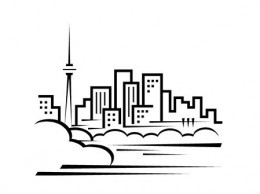 Simcoe Chapter CANADA POST HERITAGE CLUB				72 Leuty Avenue Toronto ON M4E 2R4Telephone 416-716-2898 email ahuang0513@gmail.comSummer Newsletter– written August 4, 2022President’s MessageDear Members,Friends, congratulations we have made it through one of the toughest periods in recent world history. Facing fear, unknown, uncertainty, depression, isolation physical ailments and loosing loved ones to the Coronavirus. Whatever the future brings , I have the confidence that we will overcome that and handle the situation accordingly. Because we are Canadians, and we are resilient. I want to thank everyone who renewed their club membership this year through thick and thin. We are grateful for your continued support and loyalty. For those of you who have never joined as paid members, I encourage you to join. The membership fee is merely  $10 per year. I am happy to report that Simcoe chapter gained 53 new members in 2021 and 21 new members in 2022 so far. Reminder to members, if you move, PLEASE  don’t forget to inform us of your new address and telephone number as this ensures you continue to receive our newsletter four times a year. With access to news and great discounts, as a paid member, it gives you discounts at our luncheons, bus trips, hotels, home, auto Insurance from Johnson and travel insurance from  Medoc Travel, Goodlife fitness club, scholarship opportunities from Canada Post and Johnson Insurance  for your kids and grandkids, etc.I hope the newsletter we put together provides you and your family with useful information on our future social events , the contact information for our benefits, keep a tie between you and other colleagues. The seed money we receive annually from Canada Post is based on the number of our Paid members. Your Club needs your support!HELP WANTED To run a volunteer organization like ours, we need more people to get involved ,to step up and help. Anyone able to help with taking down the attendees names for social luncheons , raffle sale, taking photographs at luncheon ,collection for the luncheon money at our luncheons. Or helping with the newsletter production which involves stamping the envelopes with return address stamp , applying address labels, printing, stapling, folding, stuffing envelopes ,sealing the envelopes, stacking sealed envelopes of mail inside trays. Anyone who could help with these tasks and interested in any of the other positions on the Committee please contact the president, Anna Huang.New Treasurer  Please welcome Mrs. Ann Lamanna as our new Treasurer. As our previous treasurer Mr. Frank Agresti is still working full-time; his workload is too much for him to continue with this volunteer work. I would like to thank  Frank for all his assistance and support.  Special Thanks to: We are grateful that our past Treasurer Mrs. Blesilda Yap continues to help us , to ensure the chapter is in good standing, whenever we need her assistance.  It was great to see familiar regular member’s faces and meet new members. Your support and participation were appreciated. The positive feedbacks from our members were encouraging.Anna HuangPresident, Simcoe ChapterPast  Social Events of 2022 June 28,2022  We had our second luncheon of the year at Dragon Pearl Buffet  at 865 York Mills Road , Unit # 2 ( major intersection Don Mills and York Mills Road ).We raffled 6 Tim Horton gift card tickets, did a 50/50 Draw ticket sell. From  our 50/50 Draw we collected a total of $216.00 .The winner of the Draw was Flora Young ( wife of  Perry Young) she had a win of $108.00 .We collected $35.50  towards Toy Mountain and $21.50  towards the Food Bank on June 28,2022.It was great to see old  friends and colleagues, we hope to collect more money on our future gatherings for these charitable organizations. We also auctioned off a framed lithograph Mud Bowl donated to Heritage Club by Canada Post; to our generous supporter Mr. Albert Skinner for $100.00 Thank you Albert! Near end of the year, we make a yearly donation. In November 2021,we donated a total of $1,000.00 :$200 to Toy Mountain, $300 to Food Bank, $300 to Canadian Cancer Society and $ 200 to the Royal Canadian Legion  on  Simcoe Chapter’s behalf.Upcoming Social Events of 2022 Friday September 9,2022 at 11:30,at Mandarin Buffet  at 2206 Eglinton Avenue East Scarborough, Ontario ( major intersection Birchmount Road  and Eglinton Avenue).  We will  raffle Tim Horton gift card tickets and we will be auctioning off a commemorate framed poster donated by Canada Post of the legendary Bobby Orr as Boston Bruins. Estimated value at $400.  Bobby Orr Autographed Collector Frame. This attractive collectible includes an enlarged hand-autographed photo of Orr, his Official First Day Cover commemorative envelope, and both sides of his hockey card stamp. There’s also a pennant with the Bruins logo and Orr’s famous number 4, set above a series of photos of his most famous goal.Please sign up with Anna Huang 416-716-2898  as soon as possible.Where paid members would pay only $15 and $21 for non-membersThe actual cost for seniors with 20% discount at $20.79  plus a drink for $2.49 plus 13% tax and  15% tip is $30.26. The actual cost for adult is $25.99 plus a drink for $2.49 plus 13% tax pus 15% tips is $37.01. This covers all-you-can-eat buffet, non-alcoholic drink, taxes, and tip.  Please carry your senior ID to claim the coveted senior’s discount. Friday, December 9th, 2022, 12:00: Christmas Time Banquet at The MandarinFriday, December 9th, 2022, 11:30: Christmas Time Banquet at The Mandarin. Unfortunately, we will also be implementing a price change at this time. We have held the same subsidized pricing for almost three years now, despite inflation, increased taxes, and covid, but it has taken it’s toll. So, effective for the December Mandarin event, we will be raising our price by $5, to $20 for a senior paid member of our Chapter to attend. This still favours our members, as you would have to pay the following, if you came on your own: Senior’s Lunch $20.79, add a Drink $2.49, taxes $3.03, tip $3.95, total: $30.26. $ 27 for family member or friend the rate will be going from $21 to $27, still a savings of $10.EVENTS for  2022 at this timeWe encourage our members to take advantage of the coach trip this Summer and Fall . Please contact Time of Your Life Tours directly as to which trip you are interested.
Time of Your Life Tours: 416-224-0684 Other activities offered please contact  Time Of Your Life www.timeofyourlifetoursonline.comWelcome to New Members/Retirees and or 25-year service employeesI am very happy to report that we have gained 21 new members in 2022 thus far and 53 new members in 2021. it is very hard to achieve this result as there is always natural attrition.So if you know any colleaques please invite them to join the Simcoe Chapter. I want to welcome new members that joined us since June.2022( in sequence  of date joined are: KC Jim Cheung, Imelda Arrarte, Lillian Arrarte, Yin Shen Kwn,Gary Galloway, Richard Thompson, Stewart W. Robertson and Wayne Toomey.IN MEMORIUM (People we have sadly lost during ( over) the year….when we are notified)Clifford Hall (Jan 30,2022) Emilia Cristiano ( August 2007) , Yook- Sun Joe ( March 19,2022), William Ng ( June 16,2019)Clifford Hall passed away on January 30, 2022.  He was a Canada Post employee since 1972, retiring in 1993.  As a letter carrier he enjoyed the walking and exercise he got performing his job and cherished the memories of the friendly and generous customers he came to know on his route.  In addition to being an enthusiastic member of his local Legion, he was also a 40 + year member of the Metro Toronto Fitness Club where he participated in many marathons and other races over the years, winning many medals and trophies together with his running buddies at the Club. He is predeceased by his dear wife Shirley, who passed away in 2008.Recognizing our Own ( for details please go to website  Simcoe People helping people (heritageclub.ca CANADA POST EMPLOYEES IN WORLD WAR I ECORATIONSRecently, a colleague of ours, Jim Bain, member of the Van Fraser Chapter, was recognized by the Royal Canadian Military Institute for the preservation, restoration, and honouring of Canada Post employees from Vancouver and Victoria who volunteered for service during World War I and II and lost their lives in the service of their country (pages 13 to 15).Jim is no stranger to this type of work as you have no doubt seen his monumental research work called "Honouring Our Own", which documents over 1,800 Canada Post employees from across the country who volunteered for service during World War I.Van Fraser Chapter is very dedicated to the preservation and recording of our postal history, and have collected quite an archive of documents, artifacts, and equipment, of which the only existing Railway Mail Car, still in operational order, must be the biggest.Congratulations Jim, and Van Fraser, keep up the good work!GoodLife Fitness DiscountThe GoodLife Fitness subscription year starts in September 2021 through to 2022. If you intend on applying under the Heritage Club discount, you must have paid your dues for 2021 and every year by September for the following year.Corporate Membership Benefits: • Waived enrollment fee exclusive to corporate partners (regular fee $99+tax) • Add a family member on your corporate rate • State-of-the-art cardio equipment • Free weights and weight machines • Showers available • World-renowned Group Fitness classes (select memberships) • Professionally trained staff to assist you in achieving your goals • 24-hour locations (select Clubs) MEMBERSHIP FEES ARE DUE EVERY OCTOBER FOR THE FOLLOWING YEARClub memberships fees should be renewed  in October every year and if you have not had the chance to send in your payment, please do so, only $10 per year for you and $10 for your spouse. If you wish to send in multiple years at one time it is welcomed.Heritage Club ScholarshipsHeritage Club will be awarding three scholarships to students starting for the first time, their first year of full-time studies, provided it’s an accredited institution and the awards has increased to $2,000 for university or college studies. To be eligible, students must be dependent children, including adopted children, stepchildren, grandchildren, and wards in legal guardianship of an active, dues paying member of 2 years of a Heritage Club Chapter. All applications must be post-marked by June 30thof that year. Please google for the application form online. Submit your application to Mr. Eldred Holmes  holmese@nl.rogers.comJohnson Insurance ScholarshipsJohnson Insurance is offering 50 scholarships, valued at $1,000.00 each, to eligible students completing high school in 2022 and starting post-secondary education in the fall of 2022. .Application open April 28,2022 deadline July 28,2022.To learn more visit johnson.ca/scholarship scolarshipfund@johnson.ca  universities Canada 1-844-567-1237 Santa Letter Program We want to thank all our 27 Simcoe Chapter volunteers, who despite the ongoing Pandemic worked diligently to answer children’s written letter to Santa . Together our volunteers used 262 hours and answered 2,818  children’s letters.Our 2021 Santa Letter coordinator Mr. Brian Lithgow did an excellent job leading our team. During this challenging time of pandemic, children all over the world who receive their Santa letter replies must feel optimistic about their lives and continue to believe in the magic of Santa Claus. These diligent people are regular volunteers every year. Claire Andrews, Karen Atkinson, Roxane Bay, Cheryl Billingham, Ann Boles, Patricia A Byrne, Carmen Cachia, Dominic Capalbo, Carol Anne Carpenter, Nancy Demers, Peter Demers, Lila Marcella Drover, Violet Duz, Sylvia Fercec, Jean Lamanna, Brian Lithgow, Lily Lai Fong Ng, Jessica Lui, Bob Mark, Peggy Mark, Georgia Nayyar, Claudette Nadeau, Irene H. Patton, David Rafferty, Joan Skelton and Blesilda Yap.We want to congratulate Mrs. Patricia Byrne as  winner of the draw of $50 from the National Draw for all Santa’s Letter volunteers for the year 2021 Christmas If you would like to become a new Santa Letter volunteer for 2022, Please contact Anna Huang as soon as you can.Who we are?Simcoe Chapter is one of 24 Chapters across the country; it covers an area of the Greater Toronto Area which is mainly east of Victoria Park Avenue (Eastern York County) encompassing Scarborough, and areas within historic Ontario, Durham, and Northumberland Counties. Have you checked our national web site? http://heritage-club.forcefivedev.ca/simcoeWhat we do?The Simcoe Chapter organizes subsidized luncheons, bus travel, annual banquet, and golf tournament with its partner Chapter for its’ members. Also, we collect donations for the Food bank and Toy Mountains throughout the year. Many of our members generously donate their time to local charity organizations. On November 25,2021; we donated to the following Charity groups:$300 to Toronto Daily Food  $200 to Veterans & Family /Royal Canadian Legion $200 to Toy Mountain /Salvation Army   $300 to Canadian Cancer SocietyWhy Join? – The Membership AdvantagesJohnson Home and Car Insurance: discounts of up to 35%Discounts for you and who travels with you with MEDOC Travel InsuranceGoodLife Fitness: discounts up to 50% off the regular all club access rates.Choice Hotels: discounts of up to 20% in Canada, and worldwide, these are the hotels in North America and Overseas: Ascend, Cambria, Comfort, sleep, Quality, Clarion, Main Stay Suites, Suburban, Wood Spring Suites, Econolodge, Rodeway inn. The member needs to identify themselves as a Canada Post Heritage Club member and quote membership no. 00088652.Discounts to Simcoe Chapter events, luncheons, and bus trips.Current employee discounts with Telus Mobility.Special Scholarships for your kids and grandkids of $2,000 per school year.(Note: the member must be a paid member for two consecutive years for their family member to qualify for consideration of application for scholarship award program.)IMPORTANT: To benefit from these discounts, you must mention your Heritage Club membership number, and you must have paid your membership dues to the Simcoe Chapter for the current year, otherwise coverage could be denied or terminated.Newsletter DistributionThis newsletter is produced quarterly and is distributed to every member and associate who has paid their annual dues to the Chapter. Also, a general distribution is made once a year to every person who have applied for general membership to the Heritage Club in our Chapter area. Articles of general interest for the newsletter are always welcome.VolunteeringDo you do volunteer work: _____ Hours per month: _____Name of Organization: _____________________________________________The motto of the Heritage Club is “People helping People”; we would like to know of any activity you are currently participating in that benefits people and/or your community, such as fund raisers, work with health, religious or seniors ‘organizations, coaching children’s groups, etc., and the hours you spend at it per month. This is one of the criteria we are measured on by CPC, and it affects our yearly funding. You can report these hours on above form.Our yearly fund from the National Executive we are evaluated from the involvement of our members in Volunteer activities. I in turn, also do a year-end summary report of all the volunteer hours on behalf of Simcoe Chapter as recorded. I would ask that you keep a record of the hours that you spend this year doing volunteer work in your community and I thank you for helping me to collect your volunteer work hours. Please send this completed form / or information by December 15,2022 to Simcoe CPC Heritage Club, 72 Leuty Avenue, Toronto, Ontario M4E 2R4.  If you have any questions or concerns, pleasecontact Anna Huang at 416-716-2898 or Email: ahuang0513@gmail.com2022 MEMBERSHIP COMMUNITY VOLUNTEER HOURSName: ……………………………………………………………………………………..Address: ………………………………………………………………………………….City: ……………………………Prov.: …………Postal Code: ………………………Please use this form to track your volunteer hours for 2022. Do not forget your knitting hours and Christmas hours and all your volunteer activities as a Heritage Club member.  Every hour counts!MEMBERSHIP DUES RENEWAL SLIP(Remember to let us know of any change)Name:    ___________________________________________                                                                 Name of spouse (if applying as a couple): __________________________________________Address:   ___________________________________________________________________Phone Number:  _____________________ Email (optional):____________________________Renewal for Self: ____ Couple: ____ Amount Enclosed: $_____Is this a Renewal: _____ or a New Membership_____?**  send your yearly membership Dues of ten dollars 10  per person by cheque to Simcoe Heritage72 Leuty Avenue Toronto, Ontario M4E 2R4or through e-transfer to Simcoe.heritage2018@gmail.com	--------------------------------------------------------------------------------------------------------------------------------------------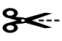 Survivor Benefits.As a Canada Post employee, many of your benefits will continue upon your death. To make certain the survivor of a retiree maintains the pension, health, and medical benefits several contacts must be made after the retiree’s death. Superannuation 1-800-561-7930             C.P.P. /O.A.S. – 1-800-277-9914Retiree name                                                              Retiree NameSocial insurance number                                            Social Insurance NumberCopy of death certificate                                             Copy of death certificate	Note: Besides the survivor pension there is also a death benefit payable to the survivor. Access H.R. 1-877-807-9090                       C.P.C. Pension – 1-877-480-9220 Retiree name 				                       Retiree name 						Employee I.D. number		                       Employee I.D. number	Social insurance number 			           Month & date of birth                                                   Copy of death certificate		                       Copy of death Certificate & Postal Code Great West Life/ Canada Life 1-866-716-1313Retiree name 				Employee number Copy of death certificate                     Plan numberNote:  Very important to notify Canada Life as soon as possible to set up a new automatic withdrawal in the survivor’s name to keep the policy active and maintain medical, dental, and vision benefits. Members at Large: Claire Andrews, Marcella Drover, Blesilda Yap ( Editor) YOUR EXECUTIVE COMMITTEEAnna Huang, Chapter President, Newsletter Writer, Member's List, Recruitment Email: ahuang0513@gmail.com  Mobile 416-716-2898      Home 416-466-2595Ann Lamanna, Treasurer/Secretary  as of August 4 ,2022Email a.lamanna@rogers.com  Mobile 416-587-6258Members at Large: Claire Andrews, Marcella Drover, Blesilda Yap ( Editor) 	Past President,   Lea MaynardEmail Transfers of payment of membership dues: simcoe.heritage2018@gmail.comACTIVITYESTIMATED ANNUAL HOURSChurchCommunityKnittingLiteracy Program/SchoolSanta ProgramLibrary/MuseumsHospitalSoup Kitchen/Food Bank/Meals on WheelsNational Postal CurlingHeritage ClubSeniors Homes/Shut In ProgramIncome Tax Form Prep./FestivalsFund RaisingChristmas Hamper ProgramUnited WayOthers -